ВСЕРОССИЙСКАЯ ФЕДЕРАЦИЯ ТАНЦЕВАЛЬНОГО СПОРТА И АКРОБАТИЧЕСКОГО РОК-н-РОЛЛАМИНИСТЕРСТВО ПО ФИЗИЧЕСКОЙ КУЛЬТУРЕ И СПОРТУ РОСТОВСКОЙ ОБЛАСТИУПРАВЛЕНИЕ ПО ФИЗИЧЕСКОЙ КУЛЬТУРЕ И СПОРТУ ГОРОДА РОСТОВА-НА-ДОНУРЕГИОНАЛЬНАЯ СПОРТИВНАЯ ОБЩЕСТВЕННАЯ ОРГАНИЗАЦИЯ «ФЕДЕРАЦИЯ ТАНЦЕВАЛЬНОГО СПОРТА РО»РОСТОВСКАЯ ГОРОДСКАЯ ОБЩЕСТВЕННАЯ ОРГАНИЗАЦИЯ «ФЕДЕРАЦИЯ ТАНЦЕВАЛЬНОГО СПОРТА»ТАНЦЕВАЛЬНО - СПОРТИВНЫЙ КЛУБ «АЛЕКС»ПРЕДСТАВЛЯЮТ:Открытый турнир Ростовской области по танцевальному спортуКубок «АЛЕКС»-2023Организаторы оставляют за собой право переноса времени начала соревнований по мере необходимости!Данное приглашение является основанием для вызова спортсменов на соревнование!МАССОВЫЙ СПОРТПШ – первые шаги. Начало обучения не ранее 01.09.2022СПОРТ ВЫСШИХ ДОСТИЖЕНИЙДО ВСТРЕЧИ НА ТУРНИРЕ!!!Дата проведения28 мая 2023 годаМесто проведенияг. Ростов-на-Дону, ул. Жданова, 2/7, ТРЦ «Левенцовский»ОрганизаторРСОО «ФТС РО», РГОО «ФТС» и ТСК «АЛЕКС», Автомонов С.А.8 (999) 6960-911, 8(903)4724-394.Правила проведенияВ соответствии с правилами ФТСАРР.Условия участия парПроезд, проживание, питание за счёт командирующих организаций.НаграждениеКубки, медали, грамоты финалистам.СудьиСудьи ФТСАРР и РСОО «ФТС РО» Наличие книжки судьи ОБЯЗАТЕЛЬНО! РегистрацияПредварительно на сайте РСОО «ФТС РО»: www.ftsro.ru – ОБЯЗАТЕЛЬНО!  А также за 1,5 часа до начала турнира по классификационным книжкам, паспортам/свидетельствам о рождении. Наличие мед.справки и страхового св-ва - ОБЯЗАТЕЛЬНО!Взнос на подготовку и проведение соревнования для спортсменовНе выше нормативов, установленных решением Президиума ФТСАРР.Допуск тренеровБесплатно по списку тренеров, пары которых заняты в турнире.Размер площадкиПаркет 22х24.Наличие накаблучников на обуви у партнёрши ОБЯЗАТЕЛЬНО! Судья-информаторПилипец ИгорьСчётная комиссияг. Ростов-на-Дону, Козаренко Александр и Галина: «Ballroom Dances v.3.22» от 30.06.07 г.ЗвукОдинцов Вадим, г. Таганрог1 ОТДЕЛЕНИЕ1 ОТДЕЛЕНИЕНАЧАЛО 9:00НАЧАЛО 9:00РЕГИСТРАЦИЯ 7:30-8:30РЕГИСТРАЦИЯ 7:30-8:30РЕГИСТРАЦИЯ 7:30-8:30РЕГИСТРАЦИЯ 7:30-8:30ПЛОЩАДКА АПЛОЩАДКА АПЛОЩАДКА АПЛОЩАДКА АПЛОЩАДКА БПЛОЩАДКА БПЛОЩАДКА БПЛОЩАДКА Б№КАТЕГОРИЯВОЗРАСТПРОГРАММА№КАТЕГОРИЯВОЗРАСТПРОГРАММА1.СУПЕР-БЭБИ   ПШ (СОЛО)2018 и мл.W,Ch2.ДЕТИ-2  ПШ (СОЛО)2012-2013W,Ch3.ДЕТИ-0                ПШ (СОЛО)2016-2017W,Ch4.ДЕТИ-1  ПШ (СОЛО)2014-2015W,Ch5.СУПЕР-БЭБИ   ПШ (СОЛО)2018 и мл.W,Ch6.ДЕТИ 2   ПШ (СОЛО)2012-2013W,Ch7.ДЕТИ-0               ПШ (СОЛО)2016-2017W,Ch8.ДЕТИ-1  ПШ (СОЛО)2014-2015W,Ch9-10.СУПЕР-БЭБИ  ПШ (СОЛО)2018 и мл.КУБКИW,Ch11-12.ДЕТИ 2   ПШ (СОЛО)2012-2013КУБКИW,Ch13-14ДЕТИ-0               ПШ (СОЛО)2016-2017КУБКИW,Ch15-16.ДЕТИ-1  ПШ (СОЛО)2014-2015КУБКИW,Ch17-18ДЕТИ-0 (СОЛО/ПАРЫ)2016-2017W,Ch19-20.ДЕТИ-1(СОЛО/ПАРЫ)2014-2015W,Ch21-22ДЕТИ-2 (СОЛО/ПАРЫ)2012-2013W,Ch19-20.ДЕТИ-1(СОЛО/ПАРЫ)2014-2015W,Ch25-26ДЕТИ-0 (СОЛО/ПАРЫ)2016-2017W, S, Ch23-24.ДЕТИ-1(СОЛО/ПАРЫ)2014-2015W, S, Ch27-28ДЕТИ-2 (СОЛО/ПАРЫ)2012-2013W, S, Ch23-24.ДЕТИ-1(СОЛО/ПАРЫ)2014-2015W, S, Ch2 ОТДЕЛЕНИЕ2 ОТДЕЛЕНИЕНАЧАЛО 12:00НАЧАЛО 12:00РЕГИСТРАЦИЯ 10:30-11:30РЕГИСТРАЦИЯ 10:30-11:30РЕГИСТРАЦИЯ 10:30-11:30РЕГИСТРАЦИЯ 10:30-11:30ПЛОЩАДКА АПЛОЩАДКА АПЛОЩАДКА АПЛОЩАДКА АПЛОЩАДКА БПЛОЩАДКА БПЛОЩАДКА БПЛОЩАДКА Б№КАТЕГОРИЯВОЗРАСТПРОГРАММА№КАТЕГОРИЯВОЗРАСТПРОГРАММА29-30ДЕТИ-0  (СОЛО/ПАРЫ)2016-2017W, Q, S, Ch31-32.ДЕТИ-1 (СОЛО/ПАРЫ)2014-2015W, Q, S, Ch33-34ДЕТИ-2  (СОЛО/ПАРЫ)2012-2013W, Q, S, Ch35.ЮНИОРЫ 2+1  (СОЛО)2010-2011W, Q, S, Ch36-37ДЕТИ-0  (СОЛО/ПАРЫ)2016-2017W, Q, S, Ch, J38-39.ДЕТИ-1(СОЛО/ПАРЫ)2014-2015W, Q, S, Ch, J40-41ДЕТИ-2 (СОЛО/ПАРЫ)2012-2013W, Q, S, Ch, J42.ЮНИОРЫ 2+1  (СОЛО)2010-2011W, V, Q , S, Ch, J43-52ДЕТИ-0 (СОЛО/ПАРЫ)2016-2017КУБКИW, Q, S, Ch, J53-62.ДЕТИ-1 (СОЛО/ПАРЫ)2014-2015КУБКИW, Q, S, Ch, J63-72ДЕТИ-2 (СОЛО/ПАРЫ)2012-2013КУБКИW, Q, S, Ch, J73-77.ЮНИОРЫ 2+1  (СОЛО)2010-2011КУБКИW, Q, S, Ch, J3 ОТДЕЛЕНИЕ3 ОТДЕЛЕНИЕ3 ОТДЕЛЕНИЕНАЧАЛО 15:00НАЧАЛО 15:00РЕГИСТРАЦИЯ 13:30-14:30РЕГИСТРАЦИЯ 13:30-14:30РЕГИСТРАЦИЯ 13:30-14:30РЕГИСТРАЦИЯ 13:30-14:30РЕГИСТРАЦИЯ 13:30-14:30ПЛОЩАДКА АПЛОЩАДКА АПЛОЩАДКА АПЛОЩАДКА АПЛОЩАДКА АПЛОЩАДКА БПЛОЩАДКА БПЛОЩАДКА БПЛОЩАДКА БПЛОЩАДКА Б№КАТЕГОРИЯ КЛАССВОЗРАСТПРОГРАММА№КАТЕГОРИЯКЛАССВОЗРАСТПРОГРАММА1-2ДЕТИ 2+1 (СОЛО)до Е2012 и мл.ST/lA3-4ЮНИОРЫ 2+1 (СОЛО)до Е2008-2011ST/lA5-6ДЕТИ 2+1 (СОЛО)доD2012 и мл.ST/lA7-8ЮНИОРЫ 2+1 (СОЛО)доD2008-2011ST/lA9-10ДЕТИ-1до Е2014-2015ST/lA11-12ДЕТИ-2до Е2012-2013ST/lA13-14ЮНИОРЫ-1до Е2010-2011ST/lA15-16ДЕТИ-2до D2012-2013ST/lA17ЮНИОРЫ 2+1до Е2008-20116 танцев18-19Юниоры-1до С         2010-2011ST/lA20ЮНИОРЫ 2+1доD2008-20118 танцев21-22Юниоры-2до С2008-2009ST/lA4 ОТДЕЛЕНИЕ4 ОТДЕЛЕНИЕ4 ОТДЕЛЕНИЕНАЧАЛО 18:00НАЧАЛО 18:00РЕГИСТРАЦИЯ 16:30-17:30РЕГИСТРАЦИЯ 16:30-17:30РЕГИСТРАЦИЯ 16:30-17:30РЕГИСТРАЦИЯ 16:30-17:30РЕГИСТРАЦИЯ 16:30-17:30ПЛОЩАДКА АПЛОЩАДКА АПЛОЩАДКА АПЛОЩАДКА АПЛОЩАДКА АПЛОЩАДКА БПЛОЩАДКА БПЛОЩАДКА БПЛОЩАДКА БПЛОЩАДКА Б№КАТЕГОРИЯКЛАССВОЗРАСТПРОГРАММА№КАТЕГОРИЯКЛАССВОЗРАСТПРОГРАММА23-24ДЕТИ 2+1до Е2012 и млST/lA25-26.ЮНИОРЫ 2+1до Е2008-2011ST/lA27ДЕТИ-2откр.2012-20138 танцев28-29.ЮНИОРЫ-2до D2008-2009ST/lA30-31ЮНИОРЫ-1до D2010-2011ST/lA32-33.Юниоры-2+1до С2008-2011ST/lA34-35МОЛОДЁЖЬ+ВЗРОСЛЫЕдо С2007 и старшеST/lA36-37.СЕНЬОРЫдо С1988 и старшеST/lA38-39МОЛОДЁЖЬ+ВЗРОСЛЫЕдо D2007 и старшеST/lA40-41.МОЛОДЁЖЬ+ВЗРОСЛЫЕдо В2007 и старшеST/lA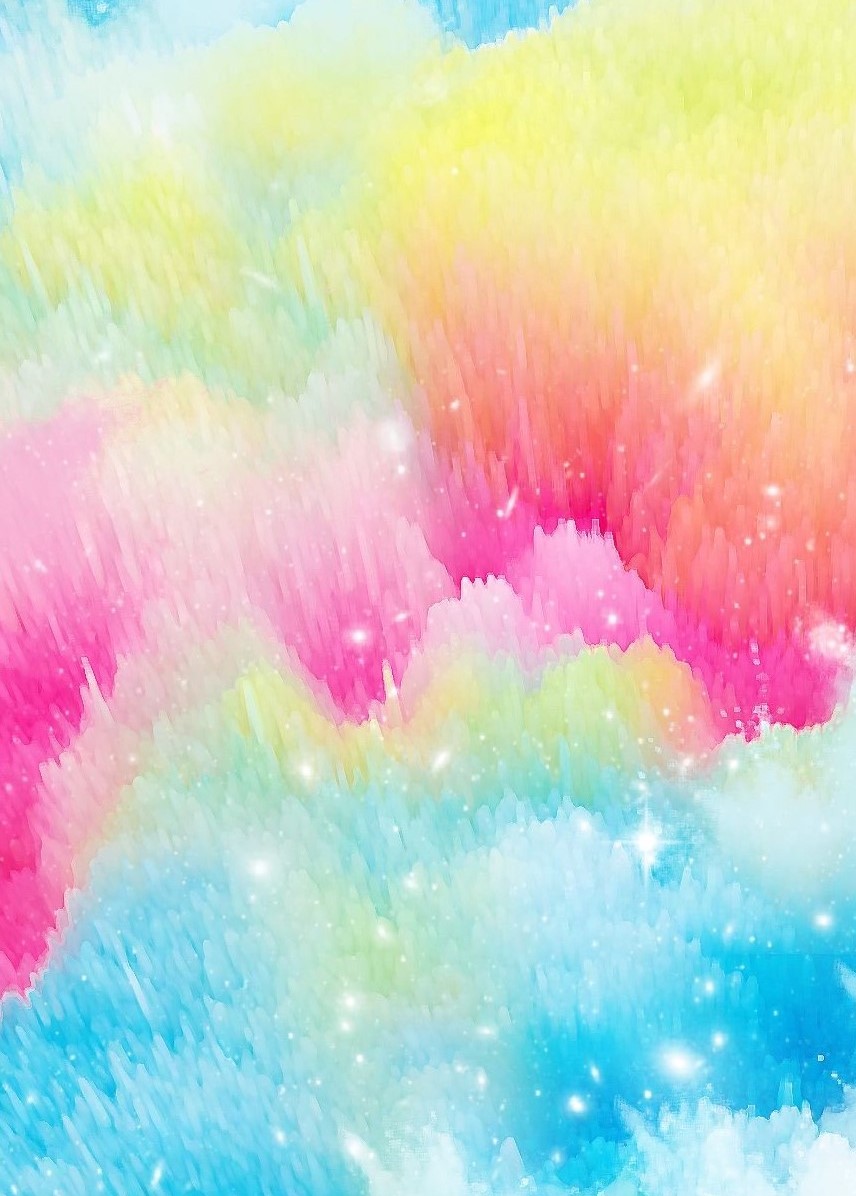 